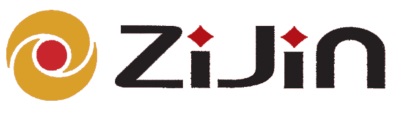 紫金矿业物流有限公司哈尔滨分公司招标文件项目名称：黑龙江多宝山铜业股份有限公司二期选矿厂视频监控系统招标编号：ZJKY-HRBZB-DT20180415招标人：紫金矿业物流有限公司哈尔滨分公司2018年4月15日第一章  招标公告紫金矿业集团股份有限公司（以下简称“紫金集团”）是中国500强企业、A+H股上市公司，是中国最大的黄金生产企业、第二大矿产铜生产企业和重要的锌、钨、铁生产企业。紫金矿业物流有限公司哈尔滨分公司是紫金集团的全资子公司，暨紫金集团的采购分中心，履行集采职责，承接紫金集团总部或权属企业的委托采购业务。现因黑龙江多宝山铜业股份有限公司二期建设项目的需要，需采购1台套视频监控系统，欢迎具备资质和能力的供应商前来密封投标。1、采购方式1.1本次采购活动，招标人决定采用公开招标的方式进行。2、合格投标人的资格要求2.1具备生产能力的企业法人（实行生产、销售许可证制度的须持有生产、销售许可证）。2.2投标单位必须提供受托人的身份证明（包括但不限于劳动合同和社保局出具的连续缴费一年以上的《基本养老保险个人账户对账单》）。3、招标文件的获取3.1拟参与投标人可通过邮件向招标商务部分联系人索取等方式获取本招标文件，本项目不收取招标文件中未明确约定的费用，包括报名费或工本费。4、投标截止时间和地点4.1请拟参与此项目的投标人于2018年5月11日15:00时（北京时间）前提交投标回执表和投标保证金。请完整填写投标文件格式章节的投标回执表，并盖章回传至zjhwl_vip@163.com。投标人提交投标保证金后，应立即以电子邮件或邮寄方式将转账凭证扫描件发送至zjhwl_vip@163.com，并与商务联系人确认投标保证金是否已到达招标人指定账户。逾期的将予以拒绝。4.2投标文件递交截止时间为2018年5月15日8:50时（北京时间），请投标人于该时间前将投标文件按本招标文件要求密封并送交到黑龙江省哈尔滨市香坊区华山路10号万达广场2号商务楼9层901室，逾期送达或未按本招标文件要求密封的投标文件将予以拒收。4.3招标人可根据需要推迟投标截止日期并以书面、邮件或传真的形式通知所有回传投标回执的投标人。招标人和投标人受投标截止日期约束的所有权利和义务均应延长至新的截止日期。5、开标时间和地点5.1本次招标将于2018年5月15日9:00时（北京时间）在黑龙江省哈尔滨市香坊区华山路10号万达广场2号商务楼9层901室开标，投标人应派授权代表出席开标会议（为方便现场答疑，建议投标人派出技术人员参加）。6、有效投标6.1有效投标是指按照招标文件要求提交投标回执表和投标保证金，递交投标文件，并通过资格审核的投标人。如有效投标不足三家，招标人可重新组织招标或根据企业制度采取其他采购模式。7、投标保证金7.1投标人应提交不低于5万元（伍万元）的投标保证金，作为其投标文件的一部分。投标保证金以银行转账形式于上述时间之前提交至招标人指定的以下银行账户。其他规定见投标人须知。开户名称：紫金矿业物流有限公司哈尔滨分公司开户银行：中国银行股份有限公司哈尔滨动力支行银行帐号：1727 3341 86808、招标人联系方式招标人：紫金矿业物流有限公司哈尔滨分公司地址：黑龙江省哈尔滨市香坊区华山路10号万达广场商务2号楼9层商务部分联系人：杨先生   13305567573技术部分联系人：范先生   13214666790投标文件接收人：李先生   135996452259、注意事项9.1请各投标单位务必重视及时发送投标回执表，组织单位将在招标文件发送后7日内组织统一技术澄清会，澄清方式将采用现场、视频或邮件方式统一澄清，具体澄清对象以收到的回执函单位为准。9.2投标人应认真阅读本招标文件中所有事项、格式、条款和规范等要求，若有偏离需在投标文件中说明，未单独说明的视作响应相关条款；投标文件中未单独说明且开标后拒不响应的将给予废标并酌情扣减应退投标保证金。招标人：紫金矿业物流有限公司哈尔滨分公司2018年4月15日第二章  投标人须知1、总则1.1使用范围本招标文件仅适用于本次公开招标中所叙述项目的货物及服务采购。1.2定义招标文件中下列术语应解释为：1.2.1“招标人”系指紫金矿业物流有限公司哈尔滨分公司。1.2.2“投标人”系指向招标人提交投标文件的制造商或供货商。1.2.3“货物”系指卖方按合同要求，须向买方提供的设备、材料及其备品备件、易损件、专用工具、成套技术资料及手册等。1.2.4“服务”系指合同规定卖方必须承担货物的设计、制造、包装、运输、保险、装卸、就位、安装、保管、调试、检验、培训、售后技术服务以及其他类似的承诺义务。1.2.5“买方”系指在合同的买方项下签字的法人，即紫金矿业物流有限公司哈尔滨分公司。1.2.6“卖方”系指提供合同货物及服务的中标人。1.2.7“使用方”系指黑龙江多宝山铜业股份有限公司。1.3招标方式1.3.1本次招标采用公开招标的方式进行。1.4招标项目要求及技术规范1.4.1见本招标文件第三章。1.5招标项目商务要求1.5.1见本招标文件第四章。1.6合格投标人的资格要求1.6.1具备生产或供应能力的企业法人（实行生产、销售许可证制度的须持有生产、销售许可证）。1.6.2投标单位必须提供受托人的身份证明（包括但不限于劳动合同和社保局出具的连续缴费一年以上的《基本养老保险个人账户对账单》）。1.7联合体投标1.7.1本次招标不接受联合体投标。1.8投标委托1.8.1投标人代表须携带有效身份证件。如投标人代表不是法定代表人，须有法定代表人出具的授权委托书和身份证明（包括但不限于劳动合同和社保局出具的连续缴费一年以上的《基本养老保险个人账户对账单》）。1.9投标费用1.9.1投标人应自行承担所有与编写和提交投标文件有关的费用，不论投标的结果如何，招标人在任何情况下均无义务和责任承担这些费用。1.10投标截止时间和地点1.10.1见招标公告。1.11开标时间和地点1.11.1见招标公告。1.12投标保证金1.12.1投标保证金金额和账户见招标公告。1.12.2投标人提交投标保证金后，应立即以电子邮件方式将转账凭证扫描件发送至zjhwl_vip@163.com，并与商务联系人确认投标保证金是否已到达招标人指定账户。未按规定提交投标保证金的投标，招标人将视为非响应性投标而予以拒绝。1.12.3有下列情形之一的，投标保证金将不予退还：(1)投标人在招标文件规定的投标有效期内撤回投标的。(2)投标人串通投标、围标或有其他损害招标人利益的违法违规行为的。(3)投标人拒绝根据本招标文件规定对投标文件的有关错误进行修正的。(4)中标人未在本招标文件规定的期限内与招标人签订合同的。(5)中标人拒绝根据本招标文件的规定提供履约担保的。(6)投标人未按要求详尽提交《特定关系人申报登记表》。(7)投标文件中资质和业绩存在造假现象。(8)投标受托人非投标单位正式聘用员工或提供证明文件造假。1.12.4非候选单位的投标保证金在开标后五个工作日内予以无息退还，未中标候选单位的投标保证金，将在确定中标单位后五个工作日内予以无息退还。中标人的投标保证金将在中标人按要求提交了规定金额的履约保证金后予以无息退还。1.13履约保证金1.13.1合同签订前，中标人必须按中标总额的10 %向买方提交履约保证金（银行转账）。如中标人拒不提交履约保证金的，其中标资格将被取消，投标保证金也不予退还。如中标人在货物使用验收合格之前无违约行为，其履约保证金在货物使用验收合格后五个工作日内无息退还。1.14 投标有效期1.14.1投标有效期为自投标截止之日起90天内。中标人投标文件有效期延长至合同有效期。有效期不足的投标文件将被拒绝。1.14.2在特殊情况下，招标人可与投标人协商延长投标文件的有效期，这种要求和答复均以书面形式进行。1.14.3投标人可拒绝接受延期要求而不会导致投标保证金被没收。同意延长有效期的投标人需要相应延长投标保证金的有效期，但不能修改投标文件。1.14.4中标人的投标文件自开标之日起至合同履行完毕之日止均应保持有效。1.15 转包与分包1.15.1中标单位不允许分包或转包。2、招标文件2.1招标文件的构成本招标文件由以下部分组成：(1)招标公告(2)投标人须知(3)招标项目要求及技术规范(4)招标项目商务要求(5)开标与评标(6)签订合同(7)合同条款(8)投标文件格式2.2投标人的风险2.2.1投标人未按照招标文件要求提供全部资料，或者投标人未对招标文件在各方面做出实质性响应是投标人的风险，并可能导致其投标被拒绝。2.3招标文件的澄清与修改2.3.1任何要求澄清招标文件的投标人，均应在投标截止日前五天以书面形式、邮件或传真通知招标人。招标人将以书面形式予以答复。2.3.2在投标截止日期前的任何时候，无论出于何种原因，招标人可主动或在解答投标人提出的问题时对招标文件进行修改。2.3.3招标文件的修改将以书面形式通知所有已回传投标回执表的投标人，并对他们具有约束力。投标人应立即以邮件或传真形式确认收到修改文件。 2.3.4为使投标人在编写投标文件时，有充分时间为招标文件的修改部分进行研究，招标人可以酌情延长投标截止日期，并以书面形式通知已回传投标回执表的每一投标人。2.3.5除非有特殊要求，招标文件不单独提供招标货物使用地的自然环境、气象条件、公用设施等情况，投标人被视为熟悉上述与履行合同有关的一切情况。3、投标文件3.1投标文件的编写3.1.1投标人应仔细阅读招标文件，了解招标文件的要求。在完全了解招标货物的要求、技术规范、商务要求后，编制投标文件。3.2投标的语言及计量单位3.2.1投标文件以及投标人就有关投标的所有来往函电均应使用中文。3.2.2投标文件中所使用的计量单位应一律使用中国法定计量单位，投标货币应为人民币。3.3投标文件构成3.3.1投标文件由以下文件组成：(1)投标保证金(2)资信文件(3)商务响应文件(4)技术响应文件(5)投标报价文件(6)附件3.4投标保证金3.4.1有关投标保证金的规定详见第二章投标人须知的总则部分。3.5资信文件3.5.1投标人的资信文件包括但不限于以下资料（不得包含任何投标报价文件）：(1)年检合格的企业法人营业执照副本（复印件须加盖公章）。(2)法定代表人参与开标的提供法人代表身份证明及身份证复印件。(3)非法定代表人参与开标的，提供法定代表人授权委托书、受托人身份证复印件、受托人的劳动合同、社保局出具的投标单位为受托人连续缴费一年以上的《基本养老保险个人账户对账单》（格式见投标文件格式章节）。(4)法人代表或董事长或总经理名片（或清楚的联系方式）。(5)产品生产许可证、销售许可证（如法律要求具备，复印件须加盖公章）。(6)产品获国优、部优、省优的证书（如有，复印件须加盖公章）。(7)联合投标时，应提供《联合投标协议书》（原件）。(8)投标人组织机构、财务状况简介（见投标文件格式章节）。(9)投标人最近三年的年度财务报表（复印件须加盖公章）。(10)其他能够证明投标人具备投标资格的文件。3.6商务文件3.6.1投标人的商务文件包括但不限于以下资料（不得包含任何投标报价文件）：(1)商务响应表（格式见投标文件格式章节）(2)特定关系人申报登记表（格式见投标文件格式章节）3.7技术文件3.7.1投标人必须提交其所投标货物和服务符合招标文件的技术响应文件，依据招标文件中招标项目要求及技术规范的要求逐条说明投标货物的适用性。3.7.2本招标文件的技术规范中所指出的工艺、材料和设备的标准，以及商标或样本目录号码的参考资料仅系说明并非进行限制。投标人可提出替代标准、商标或样本目录号码，但该替代应基本上相当于或优于技术规格中的规定，以满足招标人需求。3.7.3如有需要，应在规格偏离表上逐项说明投标货物和服务的不同点以及完全不同之处。3.7.4投标人的技术文件可以是文字资料、图纸和数据，包括但不限于以下资料（不得包含任何投标报价文件）：(1)货物说明一览表（格式见投标文件格式章节）(2)投标货物详细清单（格式见投标文件格式章节，不得含价格）(3)规格偏离表（格式见投标文件格式章节）(4)产品执行标准(5)近两年国家主管部门对产品的抽检报告或有资质机构出具的检测报告（如有，每年提供一份，复印件须加盖公章）。(6)产品图纸或样本、中文使用说明书等。(7)项目实施人员一览表（格式见投标文件格式章节）(8)技术服务、技术培训的内容和措施。(9)投标人建议的安装、调试、验收方法或方案。(10)提供近三年以来同类项目的业绩表，附合同复印件（无合同复印件不作为本次招标业绩，不在三年内的业绩不作为本次招标业绩，低于招标文件规格型号要求的业绩不计入本次招标业绩评分）、用户验收报告、用户评价（格式见投标文件格式章节）。(11)其他投标人认为应当提交的技术文件。3.8投标报价文件3.8.1投标报价文件包括：(1)投标声明书（格式见投标文件格式章节）(2)开标一览表/投标价格表（格式见投标文件格式章节）投标人对投标货物及服务应报出最具有竞争力的价格。每种货物只允许有一种报价，任何有选择报价将不予接受。报价含税。(3)投标货物详细清单（格式见投标文件格式章节）必须逐项填写货物各组成部分的名称、品牌、规格型号、数量、出厂单价、总价等，运保费须单独报出。报价含税。(4)提供近三年以来同类项目的业绩表、用户验收报告、用户评价（格式见投标文件格式章节）。(5)涉及设备采购时的备品备件价格清单。(6)投标人承诺给予招标人的各种优惠条件，包括售后服务、备品备件、专用耗材等方面的优惠。3.9 投标文件的制作要求3.9.1投标人应按本招标文件规定的格式和顺序编制、装订投标文件并标注页码，投标文件内容不完整、编排混乱，导致投标文件被误读、漏读或者查找不到相关内容的，由投标人自行承担后果。3.9.2投标文件应打印或用不褪色的墨水填写。3.9.3投标人应编制技术文件正本一份、副本两份；资信、商务和报价文件正本一份、副本一份；投标文件电子版本一份（2个U盘，word版本电子标书，技术标和商务资信标在1个U盘存放单独密封，报价文件需单独一个U盘存放密封）。每份投标文件应按招标文件要求细分为资信文件、商务文件、技术文件、投标报价文件四部分内容，并分别装订成册、分别装袋密封和标识，最后四部分内容一并装入另一文件袋并密封，作为一份完整的投标文件。3.9.4 投标文件外包装袋封面应写明：(1)招标项目名称。(2)招标编号。(3)招标人、招标文件所指明的投标文件送达地址。(4)投标企业名称和地址（加盖公章）。(5)注明“开标时间之前不得启封”。3.9.5 资信文件、商务文件、技术文件、投标报价文件外包装袋封面应写明：(1)注明资信文件或商务文件或技术文件或投标报价文件。(2)招标项目名称。(3)招标编号。(4)招标人、招标文件所指明的投标文件送达地址。(5)投标企业名称和地址（加盖公章）。(6)注明“开标时间之前不得启封”。3.9.6各类文件袋密封口应由投标人的法定代表人或授权委托人签字并加盖单位公章。3.9.7投标文件须由投标人在规定位置盖章并由法定代表人或法定代表人的授权委托人签署，投标人应写全称。3.9.8投标文件不得涂改，若有修改错漏处，须加盖单位公章或者法定代表人或授权委托人签字。3.9.9未按规定密封或标记的投标文件将被拒绝，由此造成投标文件被误投或提前拆封的风险由投标人承担。3.10投标文件的修正3.10.1投标文件中有下列错误必须修正并确认，否则投标文件将被拒绝，其投标保证金不予退还：(1)单价累计之和与总价不一致，以单价为准修改总价。(2)用文字表示的数值与用数字表示的数值不一致，以文字表示的数值为准。(3)文字表述与图形不一致，以文字表述为准。3.11投标无效的情形3.11.1有下列情形之一的，投标人的投标将被认定为无效：(1)未按本招标文件的规定提交投标保证金、投标回执函的。(2)必须提交的资信文件不全的，或者不符合招标文件明确的资格要求的。(3)投标文件未按本招标文件规定密封或标记的。(4)投标人拒绝对本招标文件规定的有关投标文件错误进行修正的。(5)投标文件的有关资料被证明是伪造或虚假的。(6)投标人有串标、围标、行贿等违法违规行为的。(7)投标人提交的资信文件、商务响应文件、技术响应文件含有投标报价内容的。第三章  招标项目要求及技术规范一、项目背景1、黑龙江多宝山铜业股份有限公司位于黑龙江省黑河市嫩江县北部，东距黑河市约160km、南距嫩江县城约152km，距黑龙江省省会哈尔滨市约600km；该矿共有1、2、3、4号矿带，是大型低品位、斑岩型铜矿。2、多宝山铜业二期选矿厂视频监控系统主要包括碎矿厂房（设置基站、监视器，可在主厂房、粗矿堆操作室显示）、磨矿主厂房（设置基站、监视器、电视墙）、精矿厂房（设置基站、监视器，可在主厂房、尾矿厂房操作室显示）、尾矿厂房（设置基站、监视器，可在主厂房、尾矿厂房操作室显示）、新建中碎筛分厂房（可在主厂房、一期碎矿操作室显示），并需将二期建设的其余部分系统视频监控信号并入该新增系统中。二、项目设备要求1、根据现场实际，视频信号传输采用网络数字信号传输以提高搞干扰能力。2、管理人员在监控中心实现对各现场区域进行全方位监控。3、管理人员通过局域网，广域网可远程实现对各现场区域进行全方位监控。4、记录各重要区域的图像，中心可以随意弹出前端相关摄像点的图像，方便管理人及时掌握现场情况，可任意选择需监视的图像。5、系统使用遥控器鼠标进行操作，中文彩色菜单式界面，简单明了。6、系统采用先进的视频压缩技术，使画面无论是在显示还是在录像回放都能达到实时效果，录像回放要求可逐帧回放或快速回放，并通过选择时间，摄像点来进行检索。7、画面的亮度色彩度对比度灰度可以独立调节。8、简化中心主控设备，提高系统集成性，硬盘录像机集合切换技术、画面分割显示技术和图像录制技术。9、综合监控管理平台支持无缝接入原已建设的前端信号，以实现统一的调度、管理。10、满足客户对所有区域监控点一个月（根据现场要求）不间断存储需求，并且要求统一存储。11、综合监控管理平台能够支持实现系统的扩容，如存储、前端接入数(可免费接入数量500个)。12、品牌选择相关要求12.1摄像头及硬盘录像机建议使用海康、大华等一线品牌。12.2视频服务器建议使用海康、IBM等一线品牌。12.3拼接屏建议采用海康、LG、三星等一线品牌。13、本技术要求中未列出参考品牌的系统设备组件需按市场上知名品牌进行配置，参数满足系统运行为宜。三、视频监控系统整体架构1、本次共采购摄像头230台，其中选厂共需设置红外枪机206台、红外智能球机9台，其余部分为预留（9台红外枪机，6台红外智能球机），需根据现场实际情况确认是否安装。2、网络数字监控系统使管理人员能在控制室中观察到现场的实时景象，其通常由监控前端、传输设施和控制室三部分组成。2.1监控前端2.1.1系统的监控前端包括网络摄像机等。监控前端将视频信号、控制信号，转换压缩成网络内可以传输的数据包，经网络传回主控室的交换机、服务器进行集中处理。监控前端还可为用户提供简单的WEB访问，使用户能直接访问监控前端，实时浏览监控前端数字视频信号。监控人员可以通过网络中的计算机对监控前端的云台及镜头进行相应的远程调控。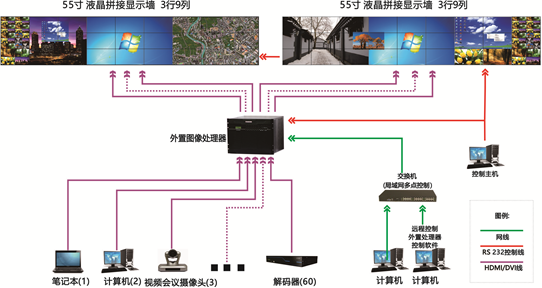 图1系统拓扑图2.2传输设施2.2.1现场传输部分采用网线和光纤相结合的数字化网络视频信号传输系统。2.3主控室（即主厂房控制室）2.3.1系统的主控室设备包括网络交换机、网络存储单元、服务器、客户端工作站、鼠标、键盘、监控操作软件、拼接管理软件等。2.3.2在主控室，监控人员通过网络对摄像机云台及镜头进行远程控制。控制信号由网络传输到监控前端，从而实现对云台与镜头的远程控制。通过远程控制，监控人员可以选择不同场景范围进行观察，提高远程监控效果。3、系统可以根据软件设置，对图像录制实行自动擦写，循环录制，无需人工干预。4、管理员可以根据需要定时录制监控图像，节省存储空间。5、在总调度室，对登录监控系统的用户进行权限设置后，实时图像的浏览、摄像机的远程控制、历史数字图像的删除、复制、浏览都只能由有一定权限的用户来操作，管理人员也可以设置一些不需要权限限制的操作。6、一些临时远程监控人员，可以登录系统的WEB 服务器，可选择某路监控前端的音视频信号进行实时播放。同时，还可查询、回放存储服务器中的视频信号，远程用户可以对监控摄像机的镜头、云台等进行远程控制，提高远程监控效果。四、电视墙布置图及摄像头布置表1、电视墙及LED全彩显示屏布置效果图（仅供参考）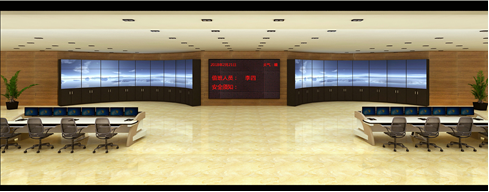 图2中控室布置效果图2、电视墙及LED全彩显示屏尺寸图见图3（可见附件1），尺寸图仅供参考，投标方可根据现场实际尺寸优化设计。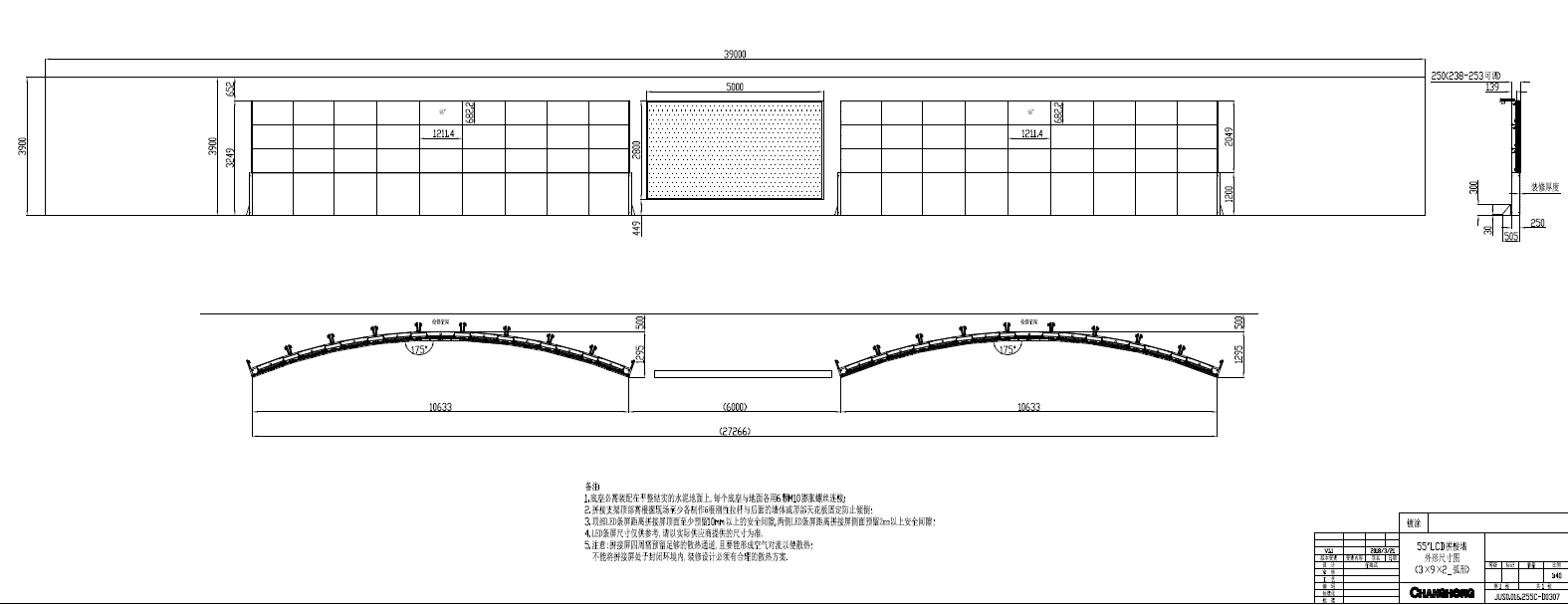 图3  电视墙及LED全彩显示屏尺寸图3.摄像头布置表五、项目范围1、本项目为“交钥匙”工程，承包方供货范围包括系统所需全部软硬件、管材线材等辅材、工器具等，并承担本项目所有设备的安装布线调试等工作，除光纤外，其余辅材使用量超出投标方投标数量的部分，招标方不进行额外增补。2、视频监控系统主干光纤网与工控系统共用。3、严格要求采用正规渠道原装产品，材料进场须经联合验收。招标方提供材料存放场地，项目验收前由中标单位自行保管、负责。4、项目须于2018年8月30日前安装、调试、验收完毕。六、参考配置清单备注：以上设备配置清单部分设备数量仅供参考，投标方可根据招标方要求进行优化，如有未列出设备，请投标方进行增补，以满足我方要求为准。第四章  招标项目商务要求1、招标项目商务要求第五章  开标与评标1、开标1.1 开标准备1.1.1招标人将在规定的时间和地点进行开标，投标人的法定代表人或其授权代表应参加开标会并签到。为便于现场答疑，请投标人派出技术人员参加开标。投标人的法定代表人或其授权代表、技术人员未按时签到的，视同放弃开标监督权利、认可开标结果。1.2 开标程序1.2.1主持人宣布开标会开始。1.2.2主持人介绍参加开标会的人员名单。1.2.3主持人宣布评标期间的有关事项，告知应当回避的情形，提请有关人员回避。1.2.4通报投标人的投标保证金提交情况，未按招标文件规定时间提交的投标人其投标无效。1.2.5检查投标人的投标文件密封的完整性，不符合招标文件规定的投标无效。投标人退场。1.2.6检查投标文件是否按资信文件、商务文件、技术文件、投标报价文件分别密封装袋。1.2.7审查投标人的资信情况，未通过资信审查的投标人，其投标文件按无效标处理，不再进入后续评审。1.2.8评审投标人的技术文件和商务文件，对招标项目要求及技术规范（本招标文件第三章）有重大偏离的，不再进入后续评审。1.2.9投标人投标报价文件的评审。1.2.10公布评标结果（中标单位或候选单位）。1.2.11开标会议结束。2、评标2.1组建评标委员会2.1.1招标人根据招标货物的特点组建评标委员会。评标委员会由招标人代表和技术、经济等有关方面的专家组成。评标委员会对所有投标人的投标书采用相同程度的标准评标。2.2评标的方式2.2.2本项目采用不公开的方式评标，评标的依据为招标文件和投标文件。2.3评标原则和评标办法2.3.1评标原则评标委员会必须公平、公正、客观，不带任何倾向性和启发性；不得向外界透露任何与评标有关的内容；任何单位和个人不得干扰、影响评标的正常进行；评标委员会及有关工作人员不得私下与投标人接触。2.3.2评标办法(1)评分办法评标采用评分法。评标委员将以招标文件、补充公告、投标文件为依据，分技术和商务两部分进行评分，汇总出投标人的综合得分，并按投标人的综合得分从高到低依次进行排序。若出现综合得分相同的情况，则其中技术得分较高的投标人将被排序在前；若综合得分和技术得分仍相同，则其中报价较低的投标人将被排序在前。最后，评标委员会将按综合得分排序推荐两至三家候选单位。各部分评分分值如下：技术部分评分 满分45分商务部分评分 满分55分技术部分和商务部分的最终得分为各个评委评分的算术平均值，并四舍五入取小数点后2位数。若不满足“1、项目设备要求；2、视频监控系统整体构架；3、项目范围。”中的任何一条，则该投标人将被视为技术部分严重偏离招标文件要求，不进入商务评分环节。若投标人的技术部分得分低于27分，则该投标人将被视为技术部分严重偏离招标文件要求，不进入商务标的评分环节。综合得分=技术部分评分+商务部分评分(2)投标响应性评审（不符合要求的做废标处理）2.4投标文件的澄清2.4.1为有助于投标书的审查、评价、比较，评标委员会有权请投标人就投标文件中的有关问题予以说明和澄清。2.4.2投标人对要求说明和澄清的问题应以书面形式明确答复，并应有法定代表人或法人授权代表的签署。2.4.3投标人的澄清文件是投标文件的组成部分，并替代投标文件中被澄清的部分。投标文件的澄清不得改变投标文件的实质内容。3、确定中标人3.1本次评标由评标委员会依据评标原则和评标办法推荐两至三家候选中标单位，5家（含5家）以内投标单位的推荐2家候选中标单位，5家以上投标单位的推荐3家候选中标单位。最终提交招标人的定标委员会定标，招标人的定标委员会可根据情况授权评标委员会直接确定中标人。3.2招标人保留在公布中标人前的任何时间拒绝任何投标、取消招标活动的权利，对由此给投标人造成的影响不负任何责任、不作任何赔偿，同时对此亦不作任何解释。3.3招标人将在确定中标人后五个工作日内以书面形式向中标人发出《中标通知书》。第六章  授予合同1、签订合同1.1中标人应按《中标通知书》中规定的时间地点与招标人签订合同。招标文件、投标文件均作为签订合同的依据。1.2中标人在签订合同前应按中标总额的 10 %向招标人提交履约保证金。如中标人拒不提交履约保证金的，其中标资格将被取消，投标保证金也不予退还。1.3如中标人未按《中标通知书》中规定的时间地点与招标人签订合同的，招标人有权取消其中标资格，投标保证金不予退还，并可从候选中标人中重新选定中标人。第七章  合同条款买卖合同合同编号：买方：卖方：根据《中华人民共和国合同法》及相关法律规定，经协商一致，买卖双方同意按下列条款签署本合同。1、货物名称、品牌、规格型号、材质、数量、单价、总价本合同项目货物总价共计元人民币。该价格包含货物的设计、制造、包装、运输、保险、装卸、就位、安装、保管、调试、检验、培训及售后技术服务、技术资料、税费等费用。合同履行期间，因货物数量增减导致的货物总价变化，按实际增减数额结算。2、货物质量、技术规范要求2.1根据货物设计、使用部门或技术部门、专家的意见写入合同。（定制货物对其生产出的最终产成品质量有要求的，最终产成品的质量要求作为对货物质量、性能要求之一，列入合同条款）2.2卖方供应的货物应符合现行国家标准（写明具体国标名称）和法律、法规规定的质量标准。3、货物安装质量、技术规范要求3.1根据货物设计、使用部门或技术部门、专家的意见写入合同。4、供货方式4.1卖方负责在2018年8月30日之前，送货至买方指定地点。货物完成安装调试前的一切风险和责任由卖方承担。4.2交付的货物必须附随必须的一切技术文件和资料（中文版本），卖方须列明清单，在货物交付时一并移交买方。5、包装5.1卖方提供的全部货物，均应采用国家或专业标准保护措施进行包装，使包装适应于远距离运输、防潮、防震、防锈和防野蛮装卸，确保货物安全无损运抵现场。由于包装不善所引起的货物锈蚀、损坏和损失均由卖方承担。6、质量保证和售后技术服务6.1卖方保证货物是全新、未使用过的，是用一流的工艺和最佳材料制造而成的，并完全符合合同规定的质量、规格和性能的要求。卖方应对由于设计、工艺或材料的缺陷而发生的任何不足或质量问题负责。6.2卖方负责派出专业技术人员对买方工作人员进行现场培训，直至买方工作人员能够熟练操作运转为止。6.3货物的质量保证期为1年，自货物使用验收合格之日起算。6.4在质量保证期内，卖方应对货物出现的质量及安全问题负责处理解决并承担一切费用。卖方应在接到买方通知后8小时内响应，24小时内到达现场，48小时内修复。特殊情况无法在48小时内修复的，卖方将在72小时内予以更换新货物或提供代用货物。因人为因素出现的故障不在免费保修范围内。超过质量保证期的货物终生维修，维修时只收部件成本费。7、监造7.1买方有权在货物制造过程中派人到制造厂进行监造，卖方有义务为买方监造人员提供食宿和工作方便，买方监造人对货物质量不负任何责任。8、验收程序、方法8.1 初步验收8.1.1货物运抵现场后，买方会同卖方对货物的品牌、规格、外观、数量等进行初步验收：如发现货物的品牌、规格、外观等与合同约定不符，卖方应无条件免费更换，更换货物应在五个工作日内到货，因此产生的费用全部由卖方承担；如货物数量不足，卖方应保证在五个工作日内补足，超出合同约定数量的货物，买方有权拒绝接收。8.2、安装调试验收8.2.1卖方负责在2018年8月30日之前完成货物的安装、调试工作，对安装调试质量双方依据合同约定的标准进行验收。货物安装调试验收合格、能够正常运行后，进入使用验收阶段。卖方安装、调试人员到现场必须与使用方签订安全协议。8.3、使用验收8.3.1货物安装调试验收合格之日起六个月内，双方对货物的质量、技术规范及性能、安装质量等依据合同约定的标准进行使用验收。验收合格的，双方签署货物使用验收合格报告。8.4 验收程序要求8.4.1卖方必须授权其工作人员参与货物的初步验收、安装调试验收、使用验收、质保验收，并分别出具书面授权委托书，委托书内容包括：卖方工作人员姓名、身份证号码；授权其工作人员参与货物的初步验收、安装调试验收、使用验收、质保验收，认可其验收结果并承担法律责任。卖方也可以出具书面授权委托书，委托买方验收，委托书内容包括：委托买方对货物进行初步验收、安装调试验收、使用验收、质保验收，认可买方验收结果并承担法律责任。卖方既未授权其工作人员参与验收，也未授权买方验收的，在形成有效的初步验收、安装调试验收、使用验收报告、质保验收报告之前，买方有权拒付相应货款。9、付款方式9.1货款按以下条件及期限分期支付：9.1.1货物总价的20%为定金，该款在卖方按本合同约定履行供货义务后自动转为合同价款，以下条件全部满足之日起五个工作日内以承兑汇票（期限90天）或银行转账形式支付：(1)合同签订生效。(2)买方收到卖方提交的合同全额10%履约保证金。9.1.2货物总价的30%为初步验收合格款，以下条件全部满足之日起五个工作日内以承兑汇票（期限90天）或银行转账形式支付：(1)卖方向买方提交了授权其工作人员或买方进行货物初步验收的书面授权委托书。(2)货物初步验收合格且双方签署了货物初步验收合格报告（双方盖章或双方授权人员签字）。(3)收到卖方开具的合同全额16%增值税专用发票。9.1.3货物总价的20%为安装调试验收合格款，以下条件全部满足之日起五个工作日内以承兑汇票（期限90天）或银行转账形式支付：(1)卖方向买方提交了授权其工作人员或买方进行货物安装调试验收的书面授权委托书。(2)货物安装调试验收合格且双方签署了货物安装调试验收合格报告（双方盖章或双方授权人员签字）。9.1.4货物总价的20%为使用验收合格款，以下条件全部满足之日起五个工作日内以承兑汇票（期限90天）或银行转账形式支付：(1)卖方向买方提交了授权其工作人员或买方进行货物使用验收的书面授权委托书。(2)货物使用验收合格且双方签署了货物使用验收合格报告（双方盖章或双方授权人员签字）。9.1.5 货物总价的10%为质保金，以下条件全部满足之日起五个工作日内以银行转账形式支付：(1)质保期内，卖方履行了合同约定的全部质保义务，由买方使用部门出具证明。(2)卖方向买方提交了授权其工作人员或买方进行货物质保验收的书面授权委托书。(3)质保期届满之日，双方签署的确认货物无质量问题的报告（双方盖章或双方授权人员签字）。9.2买方开票信息：户名：税号：地址：电话：开户行：账号：9.3卖方银行账户信息：开户名称：开户银行：银行账号：10、知识产权保护10.1卖方保证货物及其包装、标识等未侵犯任何第三人的知识产权，不论任何原因，因卖方货物及其包装、标识等涉嫌侵犯第三人知识产权，而导致买方所购买货物被工商、司法等部门查扣或被第三人索赔等情形，卖方必须赔偿买方因此所产生的一切损失，并按合同总价的20%向买方支付违约金。11、不可抗力11.1任何一方因不可抗力影响，无法履行合同义务时，应在不可抗力事件发生后以最快的方式通知另一方，并在事件发生后3天内，将有关部门出具的证明文件以特快专递送达另一方。如果不可抗力事件影响时间持续20天以上的，双方应通过友好协商处理合同的履行或解除事宜。12、违约责任12.1卖方未按合同约定期限送货至买方指定地点的，每逾期一天，支付延迟交货货物价值的1‰作为违约金；逾期超过30天的，买方有权单方解除合同，卖方必须按合同总价的20%向买方支付违约金，违约金不足以弥补买方损失的，对超出部分买方有权进行索赔。12.2卖方因自身原因未按合同约定期限完成货物的安装调试工作的，每逾期一天，支付合同总价的1‰作为违约金；逾期超过30天的，买方有权单方解除合同，卖方必须按合同总价的20%向买方支付违约金，违约金不足以弥补买方损失的，对超出部分买方有权进行索赔。12.3卖方交付的货物其品牌、规格、外观等经初步验收与合同约定不符，卖方应无条件免费更换，更换货物应在五个工作日内到货，卖方承担因此发生的全部费用，并按合同总价的5%向买方支付违约金；卖方拒绝更换的，买方有权单方解除合同，卖方必须按合同总价的20%向买方支付违约金，违约金不足以弥补买方损失的，对超出部分买方有权进行索赔。12.4卖方交付的货物经安装调试验收不符合合同约定的质量、技术规范及性能等要求的，卖方必须在五个工作日内无条件免费更换或修理至符合合同约定的标准，卖方承担因此发生的全部费用，并按合同总价的5%向买方支付违约金；卖方拒绝更换或无法修理至符合合同约定的标准，买方有权单方解除合同，卖方必须以合同总价的20%向买方支付违约金，违约金不足以弥补买方损失的，对超出部分买方有权进行索赔。12.5卖方交付的货物经使用验收不符合合同约定的质量、技术规范及性能等要求的，卖方必须在五个工作日内无条件免费更换或修理至符合合同约定的标准，卖方承担因此发生的全部费用，并按合同总价的5%向买方支付违约金；卖方拒绝更换或无法修理至符合合同约定的标准，买方有权单方解除合同，卖方必须以合同总价的20%向买方支付违约金，违约金不足以弥补买方损失的，对超出部分买方有权进行索赔。12.6买方未按合同约定期限向卖方支付货款的，每逾期一天，按应付未付金额的日万分之一向卖方支付违约金。12.7在质量保证期内，卖方未履行其售后服务承诺的，买方有权聘请第三方进行维护、维修，因此发生的费用全部在质保金中扣除，不足部分买方有权向卖方追偿；卖方未履行其售后服务承诺的，每次应按质保金的10%向买方支付违约金。12.8买方发给卖方的关于质量问题的函件，卖方应在接到函件之日起的5日内答复，逾期未答复的，视为卖方认同买方的质量问题函件，该函件可作为认定质量问题的依据，卖方应按函件及合同的约定承担违约责任。13、争议和纠纷的解决方式13.1因履行本合同引起的及与本合同相关的一切争议和纠纷，双方应协商解决，协商不成的，依法向买方所在地有管辖权的人民法院提起诉讼。14、通知14.1本合同的一方给另一方的通知都应以书面形式或电子邮件按如下通讯方式和地址送达对方：买方通讯方式和地址：公司名称：公司地址：邮政编码：收件人：联系电话：电子邮箱：卖方通讯方式和地址：公司名称：公司地址：邮政编码：收件人：联系电话：电子邮箱：14.2如任何一方的“通讯方式和地址”有改变应及时通知到对方，如因未及时通知对方而造成不能及时收到对方信函、文件等资料的，对方将信函、文件等按本合同约定的“通讯方式和地址”发出，有以下任何一种情形均视为送达，由此造成的一切损失等后果由未通知方负责：14.2.1信函、文件发出的时间加上正常的在途时间视为已送达的时间。14.2.2 邮件回执注明“查无此人”、“拒收”等类似表述的。14.2.3在工作日通过双方约定的电子邮箱将通知发送至对方指定电子邮箱的即视为送达。14.3本条第14.1款,14.2款的约定，在合同履行、争议解决、法院诉讼、案件执行过程中均适用。15、转让或分包15.1本合同不允许任何形式的转让或分包。16、廉政条款16.1买方特别声明：在本合同的谈判、签约、执行等全过程中，买方拒绝一切形式的有违国家法律法规、有违买方规章制度及本合同规定、有违商业道德和职业道德的行为。买方请卖方给予监督、配合，并欢迎卖方如实反映可能出现的问题。举报投诉电话：0597-3833182，举报投诉信箱：jcsjs@zjky.cn。16.2卖方特别声明：在本合同的谈判、签约、执行等全过程中，卖方不做任何形式的有违国家法律法规、有违买方规章制度及本合同规定、有违商业道德和职业道德的尝试。如出现上述行为，卖方确认愿意承担买方可能采取的解除合同、依法追索经济损失等措施所带来的一切后果，确认愿意赔偿买方的经济损失并对买方的措施和举动给予配合。17、合同生效17.1本合同壹式肆份，买卖双方各持贰份，自双方法定代表人或委托代理人签字并加盖公章（或合同专用章）之日起生效。18、履约担保18.1在签订合同之前，卖方必须按货物总价的10%向买方提交履约保证金。卖方在货物使用验收合格之前如无违约行为，履约保证金将在货物使用验收合格之日起五个工作日内无息退还。19、社会责任19.1卖方应承担其相应的社会责任，包括企业环境保护、安全生产、社会道德以及公共利益等方面。不论任何原因，因卖方未承担社会责任，而导致买方货物损失、名誉受损等情形，买方有权单方解除合同，同时卖方必须赔偿买方因此所产生的一切损失，并按合同总价的20%向买方支付违约金。（以下无正文，为各方签字盖章处）买方：企业负责人或委托代理人：卖方：法定代表人或委托代理人：合同签订日期：合同签订地点：第八章  投标文件格式1、整套投标文件的外包装袋封面格式投标文件（电子版应标记为“电子版”）招标项目：招标编号：招标人：投标文件送达地址：投标人（加盖公章）：投标人地址：在    年  月  日  时  分之前不得启封年  月  日2、资信文件外包装袋封面格式资信文件招标项目：招标编号：招标人：投标文件送达地址：投标人（加盖公章）：投标人地址：在    年  月  日  时  分之前不得启封年  月  日3、资信文件封面格式资信文件招标项目：招标编号：招标人：投标文件送达地址：投标人（加盖公章）：投标人地址：年  月  日4、资信文件目录资信文件目录投标人的资信文件包括但不限于以下资料（不得包含任何投标报价文件）：(1)年检合格的企业法人营业执照副本（复印件须加盖公章）。(2)法定代表人参与开标的提供法人代表身份证明及身份证复印件。(3)非法定代表人参与开标的，提供法定代表人授权委托书、受托人身份证复印件、受托人的劳动合同、社保局出具的投标单位为受托人连续缴费一年以上的《基本养老保险个人账户对账单》（格式见投标文件格式章节）。(4)法人代表或董事长或总经理名片（或清楚的联系方式）。(5)产品生产许可证、销售许可证（如法律要求具备，复印件须加盖公章）。(6)产品获国优、部优、省优的证书（如有，复印件须加盖公章）。(7)联合投标时，应提供《联合投标协议书》（原件）。(8)投标人组织机构、财务状况简介（见投标文件格式章节）。(9)投标人最近三年（2015年、2016年、2017年）的年度财务审计报告（复印件须加盖公章）。(10)其他能够证明投标人具备投标资格的文件。5、法定代表人授权委托书法定代表人授权委托书本人           ，系                                （投标人全称）的法定代表人，现任           职务，现授权我单位员工              （职务：            身份证号码：                       ）为本单位的全权代表，参加贵公司组织的               项目（招标编号：                  ）招投标活动，并全权代表本单位处理本次招投标活动中的一切事宜，由此产生的一切法律责任本单位均予以认可。受托人无权转委托。投标人（加盖公章）：法定代表人签字：受托代理人签字：日期：    年  月  日6、投标人组织机构、财务状况（投标人）组织机构、财务状况简介1、投标人组织机构单位简况（200字左右）：单位组织机构（可以图示）：单位职工总数、其中各级技术人员的情况、人数和组成比例：单位的优势及特长：2、投标人财务状况资产总额：流动资产：其中：自由资金    万元，银行贷款    万元。固定资产：原值    万元，净值    万元。负债总额：流动负债：长期负债：企业开户行、关系行的银行名称、地址：投标人（加盖公章）：法定代表人或受托代理人签字：日期：    年  月  日7、商务文件外包装袋封面格式商务文件招标项目：招标编号：招标人：投标文件送达地址：投标人（加盖公章）：投标人地址：在    年  月  日  时  分之前不得启封年  月  日8、商务文件封面格式商务文件招标项目：招标编号：招标人：投标文件送达地址：投标人（加盖公章）：投标人地址：年  月  日9、商务文件目录商务文件目录1、商务响应表（不得包含任何投标报价文件）。2、特定关系人申报登记表。10、商务响应表商务响应表投标人（加盖公章）：法定代表人或受托代理人签字：日期：    年  月  日11、特定关系人申报登记表特定关系人申报登记表12、技术文件外包装袋封面格式技术文件招标项目：招标编号：招标人：投标文件送达地址：投标人（加盖公章）：投标人地址：在    年  月  日  时  分之前不得启封年  月  日13、技术文件封面格式技术文件（选择写明正本或副本）招标项目：招标编号：招标人：投标文件送达地址：投标人（加盖公章）：投标人地址：年  月  日14、技术文件目录技术文件目录投标人的技术文件可以是文字资料、图纸和数据，包括但不限于以下资料（不得包含任何投标报价文件）：1、货物说明一览表2、投标货物详细清单（不得含价格）3、规格偏离表4、产品执行标准5、近两年国家主管部门对产品的抽检报告或有资质机构出具的检测报告（如有，每年提供一份，复印件须加盖公章，提供原件备查）6、产品图纸或样本、中文使用说明书等7、项目实施人员一览表8、技术服务、技术培训的内容和措施9、投标人建议的安装、调试、验收方法或方案10、提供近三年以来同类项目的业绩表，附合同复印件（无合同复印件不作为本次招标业绩，不在三年内的业绩不作为本次招标业绩，低于招标文件规格型号要求的业绩不计入本次招标业绩评分）、用户验收报告、用户评价11、投标人认为应当提交的其他技术文件15、货物说明一览表货物说明一览表投标人（加盖公章）：法定代表人或受托代理人签字：日期：    年  月  日16、规格偏离表规格偏离表注：本表详细规格说明栏目可另行文字补充说明，并紧随表后。投标人（加盖公章）：法定代表人或受托代理人签字：日期：    年  月  日17、项目实施人员一览表项目实施人员（主要从业人员及其技术资格）一览表投标人（加盖公章）：法定代表人或受托代理人签字：日期：    年  月  日18、投标报价文件外包装袋封面格式投标报价文件招标项目：招标编号：招标人：投标文件送达地址：投标人名称（加盖公章）：投标人地址：在    年  月  日  时  分之前不得启封年  月  日19、投标报价文件封面格式投标报价文件招标项目：招标编号：招标人：投标文件送达地址：投标人名称（加盖公章）：投标人地址：年  月  日20、投标报价文件目录投标报价文件目录1、投标声明书2、开标一览表/投标价格表投标人对投标货物及服务应报出最具有竞争力的价格。每种货物只允许有一种报价，任何有选择报价将不予接受。报价含税。仅接受一次报价。3、投标货物详细清单必须逐项填写货物各组成部分的名称、品牌、规格型号、数量、出厂单价、总价等，运保费须单独报出。报价含16%增值税税费，一票制。4、提供近最三年以来同类项目的业绩表、用户验收报告、用户评价（格式见投标文件格式章节）。5、投标人承诺给予招标人的各种优惠条件，包括售后服务等方面的优惠。21、投标声明书投标声明书致（招标人）：我公司已详细审查并充分理解了贵公司关于项目公开招标的招标文件（招标编号：），现自愿参加投标，并承诺如下：1、在投标有效期内不修改、撤销投标文件。2、我公司万元人民币的投标保证金以形式与投标文件同时递交。3、投标过程中产生的费用，无论中标与否均由我公司自行承担。4、如我公司中标，我公司将在中标通知书规定的期限内与贵司签订合同，并将按招标文件的规定递交履约担保、全面履行合同责任和义务。5、如我公司中标，我公司将派出投标文件项目实施一览表中的工作人员，按合同约定的期限履行完毕合同义务。6、受托人如假冒我公司正式聘用员工或非我司正式聘用员工，招标人有权扣除我公司本次投标保证金且有权将我公司及受托人列入商务黑名单并通报全集团，禁止招标人全集团各单位与我公司发生任何业务联系。我公司在此声明，所递交的投标文件及有关资料内容真实、准确，无任何虚假陈述，如有任何弄虚作假等违法行为，给贵公司造成损失的，我公司愿承担全部法律责任。投标人（盖章）：法定代表人或受托代理人签字：地址：电话：传真：邮编：年  月  日22、开标一览表/投标价格表开标一览表/投标价格表单位：元（人民币）注：(1)、投标人的报价包括按本招标文件的要求完成货物的设计、制造、包装、运输、保险、装卸、就位、安装、保管、调试、检验、培训及售后技术服务等工作所发生的全部费用及16%增值税税费，一票制。(2)、投标货物的各组成部分及其品牌、规格型号、材质、数量、单价等详见投标货物详细清单。(3)、本次招标仅接受一次性报价。投标人（加盖公章）：法定代表人或受托代理人签字：日期：    年  月  日23、投标货物详细清单投标货物详细清单注：(1)、填写内容应包括招标货物项下的所有组成单元货物部件内容。(2)、本表价格总计与投标文件其他部分有差异时，以本表各项目所列单价计算结果得出的总价修订投标文件其他部分的总价。(3)、此表必须填写。投标人（加盖公章）：法定代表人或受托代理人签字：日期：    年  月  日24、近三年以来同类项目的业绩表近三年以来同类项目的业绩表投标人（加盖公章）：法定代表人或受托代理人签字：日期：    年  月  日25、投标回执表投标回执表如参与此次投标，请在收到招标文件后，认真填写投标文件格式附件的投标回执表，并盖章回传至zjhwl_vip@163.com。二期视频监控点位表二期视频监控点位表二期视频监控点位表二期视频监控点位表二期视频监控点位表二期视频监控点位表区域摄像头安装位置摄像头照射位置数量摄像头类型备注粗碎和1#皮带驱动站下料口南侧下料口1枪机粗碎和1#皮带驱动站下料口北侧下料口1枪机粗碎和1#皮带驱动站电机层主电机1枪机粗碎和1#皮带驱动站稀油站层稀油站1枪机粗碎和1#皮带驱动站给矿机层振动放矿机2枪机暂定粗碎和1#皮带驱动站给矿机层除尘器1枪机粗碎和1#皮带驱动站渣浆泵层旋回液下渣浆泵1枪机粗碎和1#皮带驱动站渣浆泵层1#皮带尾部1枪机粗碎和1#皮带驱动站1#皮带上出料口1枪机粗碎和1#皮带驱动站驱动站大厅驱动站11枪机粗碎和1#皮带驱动站驱动站大厅1#皮带驱动电机1枪机粗碎和1#皮带驱动站1#皮带头部1#皮带头轮和下料口1枪机粗碎和1#皮带驱动站1#皮带中部1#皮带物料2枪机粗碎和1#皮带驱动站驱动站大厅驱动站液下渣浆泵1枪机粗碎和1#皮带驱动站粗碎厂房大门上粗碎厂房大门1枪机粗碎和1#皮带驱动站粗碎厂房大厅粗碎厂房大厅1枪机粗碎和1#皮带驱动站1#皮带驱动站大门上1#皮带驱动站大门1枪机粗碎和1#皮带驱动站空压机房空压机房11枪机粗碎和1#皮带驱动站小计20区域摄像头安装位置摄像头照射位置数量摄像头类型备注粗矿堆振动给矿机2#振动放矿机112枪机暂按每两台给矿机1个摄像头设定粗矿堆2#皮带廊2#皮带出料口1枪机粗矿堆2#皮带廊2#皮带头部1枪机粗矿堆2#皮带廊2#皮带尾部1枪机粗矿堆3#皮带廊3#皮带出料口1枪机粗矿堆3#皮带廊3#皮带头部1枪机粗矿堆3#皮带廊3#皮带尾部1枪机粗矿堆4#皮带廊4#皮带出料口1枪机粗矿堆4#皮带廊4#皮带头部1枪机粗矿堆4#皮带廊4#皮带尾部1枪机粗矿堆5#皮带廊5#皮带出料口1枪机粗矿堆5#皮带廊5#皮带头部1枪机粗矿堆5#皮带廊5#皮带尾部1枪机粗矿堆6#皮带廊6#皮带出料口1枪机粗矿堆6#皮带廊6#皮带头部1枪机粗矿堆6#皮带廊6#皮带尾部1枪机粗矿堆小计27区域摄像头安装位置摄像头照射位置数量摄像头类型备注皮带廊7#皮带廊7#皮带头部1枪机皮带廊7#皮带廊7#皮带中部1枪机皮带廊7#皮带廊7#皮带出料口1枪机皮带廊8#皮带廊8#皮带出料口1枪机皮带廊8#皮带廊8#皮带头部1枪机皮带廊9#皮带廊9#皮带出料口1枪机皮带廊9#皮带廊9#皮带头部1枪机皮带廊10#皮带廊10#皮带出料口1枪机皮带廊10#皮带廊10#皮带头部1枪机皮带廊11#皮带廊11#皮带出料口1枪机皮带廊11#皮带廊11#皮带头部1枪机皮带廊12#皮带廊12#皮带头部1枪机皮带廊12#皮带廊12#皮带中部1枪机皮带廊12#皮带廊12#皮带出料口1枪机皮带廊13#皮带廊13#皮带出料口1枪机皮带廊13#皮带廊13#皮带头部1枪机皮带廊14#皮带廊14#皮带廊11枪机皮带廊14#皮带廊14#皮带廊21枪机皮带廊15#皮带廊15#皮带廊11枪机皮带廊15#皮带廊15#皮带廊21枪机皮带廊16#皮带廊16#皮带头部1枪机皮带廊16#皮带廊16#皮带中部1枪机皮带廊16#皮带廊16#皮带出料口1枪机皮带廊17#皮带廊17#皮带出料口1枪机皮带廊17#皮带廊17#皮带头部1枪机皮带廊空压机房空压机房21枪机皮带廊小计26区域摄像头安装位置摄像头照射位置数量摄像头类型备注磨矿磨矿东西两侧9#立柱1#球磨机1球机磨矿磨矿东西两侧20#立柱2#球磨机1球机磨矿磨矿东西两侧4#立柱半自磨1球机磨矿1#振动筛上方1#振动筛1枪机磨矿2#振动筛上方2#振动筛1枪机磨矿1#泵池上方1#泵池，两台渣浆泵1枪机磨矿2#泵池上方2#泵池，两台渣浆泵1枪机磨矿磨矿西侧14#立柱1#球磨机两台旋流器1枪机磨矿磨矿西侧16#立柱2#球磨机两台旋流器1枪机磨矿粒度仪旁粒度仪1枪机磨矿15米平台下预留2枪机磨矿冷却水循环加压泵站冷却水循环加压泵2枪机磨矿磨矿厂房一层配电室墙外磨机驱动循环水管道6枪机磨矿磨矿厂房大门上磨矿厂房大门1枪机磨矿磨矿厂房值班室楼梯口磨矿厂房值班室楼梯口6枪机磨矿小计27区域摄像头安装位置摄像头照射位置数量摄像头类型备注浮选缩分取样器旁缩分取样器2枪机浮选品位分析仪旁品位分析仪2枪机浮选泡沫槽旁立柱1#泡沫槽1枪机浮选泡沫槽旁立柱2#泡沫槽1枪机浮选泡沫槽旁立柱3#泡沫槽1枪机浮选泡沫槽旁立柱4#泡沫槽1枪机浮选泡沫槽旁立柱5#泡沫槽1枪机浮选泡沫槽旁立柱6#泡沫槽1枪机浮选立磨机旁立柱1#立磨机1枪机浮选立磨机旁立柱2#立磨机1枪机浮选旋流器旁1#，2#旋流器1枪机浮选1#精矿泡沫槽旁1#精矿泡沫槽1枪机浮选2#精矿泡沫槽旁2#精矿泡沫槽1枪机浮选输送搅拌槽旁输送搅拌槽1枪机浮选浮选厂房两侧立柱整体厂房3球机浮选三台鼓风机中间浮选鼓风机2枪机浮选空压机房两台螺杆空压机1枪机浮选药剂制备厂房侧墙上药剂搅拌槽和自动加药机2枪机浮选药剂库厂房北侧外墙药剂库厂房北侧1枪机浮选药剂库厂房西侧外墙药剂库厂房西侧1枪机浮选石灰车间内输送泵和搅拌槽2枪机小计28区域摄像头安装位置摄像头名称数量摄像头类型备注精矿1#压滤机1#压滤机11枪机精矿2#压滤机2#压滤机11枪机精矿3#压滤机3#压滤机11枪机精矿1#打包机1#打包机11枪机精矿2#打包机2#打包机11枪机精矿3#打包机3#打包机11枪机精矿铜精矿浓缩铜精矿浓缩12枪机精矿铜精矿堆场铜精矿堆场12球机精矿铜精矿堆场大门上铜精矿堆场大门2枪机精矿铜精矿过滤厂房大门上铜精矿过滤厂房大门1枪机精矿小计13区域摄像头安装位置摄像头照射位置数量摄像头类型备注尾矿和厂前回水尾矿和厂前回水浓密机底流，以及厂房内输送泵4枪机尾矿和厂前回水尾矿输送和厂前回水大门上尾矿输送和厂前回水大门1枪机尾矿和厂前回水尾矿输送配电室西侧外墙尾矿输送配电室西侧1枪机尾矿和厂前回水62米浓密机中心部位62米浓密机1球机尾矿和厂前回水絮凝剂制备絮凝剂制备1枪机尾矿和厂前回水尾矿库船泵尾矿库船泵2枪机尾矿和厂前回水尾矿管线弯头和伸缩节20枪机尾矿和厂前回水小计30区域摄像头安装位置摄像头照射位置数量摄像头类型备注一期技改中碎、筛分Ⅰ-2-1皮带廊Ⅰ-2-1皮带尾部1枪机一期技改中碎、筛分Ⅰ-2-1皮带廊Ⅰ-2-1皮带中部1枪机一期技改中碎、筛分Ⅰ-2-1皮带廊Ⅰ-2-1皮带头部1枪机一期技改中碎、筛分Ⅰ-2-2皮带廊Ⅰ-2-2皮带尾部1枪机一期技改中碎、筛分Ⅰ-2-2皮带廊Ⅰ-2-2皮带头部1枪机一期技改中碎、筛分Ⅰ-2-3皮带廊Ⅰ-2-3皮带尾部1枪机一期技改中碎、筛分Ⅰ-2-3皮带廊Ⅰ-2-3皮带头部1枪机一期技改中碎、筛分Ⅰ-2-4皮带廊Ⅰ-2-4皮带尾部1枪机一期技改中碎、筛分Ⅰ-2-4皮带廊Ⅰ-2-4皮带头部1枪机一期技改中碎、筛分Ⅰ-2-5皮带廊Ⅰ-2-5皮带尾部1枪机一期技改中碎、筛分Ⅰ-2-5皮带廊Ⅰ-2-5皮带头部1枪机一期技改中碎、筛分新建中碎23.3米平台圆锥上皮带给矿机2枪机一期技改中碎、筛分新建中碎16.8米平台两台中碎圆锥2枪机一期技改中碎、筛分新建中碎7.2米平台4台皮带给矿机2枪机一期技改中碎、筛分新建中碎0米平台4台振动筛2枪机一期技改中碎、筛分新建筛分10米平台3台皮带给矿机2枪机一期技改中碎、筛分新建筛分4米平台3台振动筛2枪机小计23区域摄像头安装位置摄像头名称数量摄像头类型备注其他选矿厂机修间选矿厂机修间2枪机其他选矿厂机修厂房大门上选矿厂机修厂房大门1枪机其他综合仓库综合仓库2枪机其他综合仓库大门上综合仓库大门1枪机其他试化验室试化验室15枪机根据现有化验室暂定小计21球机合计：球机合计：球机合计：9球机枪机合计：枪机合计：枪机合计：206枪机总计：总计：总计：215序号设备名称技术性能单位数量1网络摄像球机200万7寸红外；1920×1080@30fps；0.05Lux/F1.6(彩色),0.01Lux/F1.6(黑白) ,0 Lux with IR；150米红外照射距离；焦距：4.7-94mm, 20倍光学；支持音频、报警；支持宽动态、透雾、强光抑制、Smart IR 、3D数字降噪；区域入侵侦测、越界侦测、音频异常侦测、移动侦测；水平键控速度最大160°/s，垂直键控速度最大120°/s，垂直范围-15°~90°；H.265/H.264/MJPEG；AC24V，40W max(其中加热6W max，红外12W max)；支持IP66；工作温度：-40℃-65℃，配备相应支架台152网络摄像枪机200万1/2.7”CMOS ICR红外阵列筒型网络摄像机；最小照度 0.01Lux @(F1.2,AGC ON) ,0 Lux with IR；0.014 Lux @(F1.4,AGC ON), 0 Lux with IR；快门 1/3秒至1/100,000秒；镜头 4mm, 水平视场角:90°(6mm,8mm,12mm可选)；数字降噪 3D数字降噪；宽动态范围 120dB；视频压缩标准 H.265 / H.264 / MJPEG    H.265编码类型 Main Profile；帧率 50Hz: 25fps (1920 × 1080,1280 × 960,1280 × 720)；智能报警 越界侦测,区域入侵侦测,场景变更侦测,人脸侦测,虚焦侦测，工作温度和湿度 -40℃~60℃,湿度小于95%(无凝结)，电源供应 DC12V±25%；电源接口类型 圆头电源接口；功耗 5.5W MAX；红外照射距离最远可达 30米；防护等级 IP66，配备相应支架台2153存储服务器单设备应配置≥两颗64位多核处理器，≥8GB内存，内存支持扩展到≥128GB；单设备应标配≥4个千兆网口，可增扩≥2个万兆口或≥4个光纤接口；可接入硬盘≥54块SATA/SAS硬盘，并支持≥11级扩展柜级联扩展；配2个MINISAS接口，并支持扩展SAS3.0高速接口，应能提供RAID0、1、3、5、6保护，支持热备选择，支持坏盘自动重构；应能对视音频、图片、智能分析录像的混合直存，无需存储服务器和图片服务器参与；支持纠删码技术,允许每组RAID任意4块硬盘损坏,数据不丢失,服务不中断；可根据数据对象的重要性、访问频率等属性对数据进行自动分层存储；可在视频画面上绘制区域或界线，检索指定范围内的报警录像，可接入鱼眼、双目和全景自拼接摄像机的图像以多画面分割方式显示。兼容GB/T28181国家标准，支持RTSP/ONVIF/PSIA等标准视频流传输协议，支持iSCSI、CIFS、NFS、FTP、HTTP、AFP、RSYNC等存储协议套14室外配电箱配电箱200mm×300mm×400mm含漏保空开或4位电源插板个405网络视频监控终端CPU:i7-4770处理器；内存：4G内存；硬盘：1T硬盘；显示器：为23”液晶（16：10），可升降旋转，显示器分辨率为1680*1050，刷新时间不大于5毫秒；显卡：1GB独立显卡；网卡：独立网卡台66视频服务器服务器采用IBM X3650M4；l 处理器：Intel至强E5-2640、2.5G(6核)、12MB  L3 Cache；l 内存：16GB DDR3内存；l 硬盘：配置不小于4*500G SAS硬盘空间；配置RAID 阵列卡,支持RAID0、RAID1、RAID0+1、RAID5协议；l 网卡：2*1000Mbps光纤以太网卡，双链路冗余连接网络核心交换机；l 光驱：DVD/CD-RW光驱；l 电源类型：服务器电源 2个；l 安装方式：标准机架式安装套17硬盘希捷4TB/64MB(6Gb/秒 NCQ)/5900RPM/SATA3 监控级硬盘块548大屏幕显示系统要求主显为55” 9×3 液晶大屏幕拼接墙，选用最新技术的超窄边液晶拼接显示单元及拼接处理器，可以将视频监控信号、计算机显示信号、网络信号等进行动态综合的显示，从而实现对各个监控点动态直观实时监控，以便及时做出判断和处理，实现集中监控管理和辅助指挥调度的目的套29液晶监视器要求拼缝1.8mm、LED全阵列背光，分辨率1920x1080、清晰度1080P、高亮700cd/㎡，对比度3000：1；支持7x24小时开机运行。单屏外观尺寸：1212（W）x682（H）x130（D）屏幕长宽比例16：9，功耗200W，国家强制3C认证，ISO9001认证。定制落地式弧形支架，底座高度1.2米台5410平台服务器E5-2640 V3(8核2.6GHz)×2/16GB DDR4×2/300G SAS×2/热插拔/SAS3008/DVD/1GbE×4/冗电/导轨/2U/Windows Server 2008 R2简体中文标准版激活码   1、电源：高效能550W铂金1+1 冗余电源；2、电源电压 200-240V/50Hz；3、机箱尺寸：87.8mm(高)×448mm(宽)×794.4mm(深)； 4、重量 最大35 千克（不含导轨）套111流媒体服务器E5-2640 V3(8核2.6GHz)×2/16GB DDR4×2/300G SAS×2/热插拔/SAS3008/DVD/1GbE×4/冗电/导轨/2U/Windows Server 2008 R2简体中文标准版激活码   1、电源：高效能550W铂金1+1 冗余电源；2、电源电压 200-240V/50Hz；3、机箱尺寸：87.8mm(高)×448mm(宽)×794.4mm(深)； 4、重量 最大35 千克（不含导轨）套112室内超高清P3全彩显示屏要求像素间距3,参考尺寸5000*2800mm,亮度（cd）/m²240-1500cd/m²（可调）,刷新频率（Hz）3840,对比度＞5000:1；LED控制软件：包括专业速查，智能配置，外部文件配置，刷新频率等；同步控制系统数据发送卡：要求高刷新数据支持一块发送卡控制带多块屏，多块屏的工作状态可任意组合、同步显示、独立播放等，可通过快捷按键，快速切换套113光缆单模光纤（12芯）米800014核心网络交换机24个10/100/1000Base-T以太网端口，4个复用的千兆Combo SFP，4个万兆SFP，交换容量：336Gbps/3.36Tbps，包转发率：108Mpps/126Mpps台11524口网络交换机24个10/100/1000Mbps自适应以太网端口，4个GE/FE SFP独立光口，AC 100-240V，50-60Hz，交换容量(Gpbs)：56Gbps，包转发率：42Mpps台616末端交换机8口，传输速度:10Mbps/100Mbps/1000Mbps自适应台4017光纤收发器台式收发器单模双电口（SC接口，传输距离支持20公里）对2018UPS电源根据所选设备功率配置，后备半小时套219网络机柜2000×800×600（配置32A2P空开两个）台220操作台配备四人席位座椅套221辅材镀锌管、PVC电线管、5V/12V电源模块、视频线、网线、电源线、跳线、水晶头、理线架、ODF架、终端盒、排插、空开、红光笔等批1总体要求卖方需按本招标文件的要求完成货物的设计、制造、包装、运输、保险、装卸、就位、安装、保管、调试、检验、培训及售后技术服务等工作，按工作顺序提交所需的资料，所有资料必须符合本招标文件的要求，费用应全部包含在总报价中（含税）。供货要求卖方负责在2018年8月30日之前，送货至买方指定地点。货物安装调试前的一切风险和责任由卖方承担。供货要求交付的货物必须附随必须的一切技术文件和资料（中文版本），卖方须列明清单，在货物交付时一并移交买方。安装调试要求卖方负责在2018年8月30日之前完成货物的安装、调试工作。付款方式1、货物总价的20%为定金，该款在卖方按本合同约定履行供货义务后自动转为合同价款，以下条件全部满足之日起五个工作日内以承兑汇票（期限90天）或银行转账形式支付：（1）合同签订生效。（2）买方收到卖方提交的合同全额10%履约保证金。2、货物总价的30%为初步验收合格款，以下条件全部满足之日起五个工作日内以承兑汇票（期限90天）或银行转账形式支付：（1）卖方向买方提交了授权其工作人员或买方进行货物初步验收的书面授权委托书。（2）货物初步验收合格且双方签署了货物初步验收合格报告（双方盖章或双方授权人员签字）。（3）收到卖方开具的合同全额16%增值税专用发票。3、货物总价的20%为安装调试验收合格款，以下条件全部满足之日起五个工作日内以承兑汇票（期限90天）或银行转账形式支付：（1）卖方向买方提交了授权其工作人员或买方进行货物安装调试验收的书面授权委托书。（2）货物安装调试验收合格且双方签署了货物安装调试验收合格报告（双方盖章或双方授权人员签字）。4、货物总价的20%为使用验收合格款，以下条件全部满足之日起五个工作日内以承兑汇票（期限90天）或银行转账形式支付：（1）卖方向买方提交了授权其工作人员或买方进行货物使用验收的书面授权委托书。（2）货物使用验收合格且双方签署了货物使用验收合格报告（双方盖章或双方授权人员签字）。5、货物总价的10%为质保金，以下条件全部满足之日起五个工作日内以银行转账形式支付：（1）质保期内，卖方履行了合同约定的全部质保义务，由买方使用部门出具证明。（2）卖方向买方提交了授权其工作人员或买方进行货物质保验收的书面授权委托书。（3）质保期届满之日，双方签署的确认货物无质量问题的报告（双方盖章或双方授权人员签字）。质量保证期1年，自货物使用验收合格之日起算。售后服务要求在质量保证期内，卖方应对货物出现的质量及安全问题负责处理解决并承担一切费用。卖方应在接到买方通知后8小时内响应，24小时内到达现场，48小时内修复。特殊情况无法在48小时内修复的，卖方将在72小时内予以更换新货物或提供代用货物。因人为因素出现的故障不在免费保修范围内。超过质量保证期的货物终生维修，维修时只收部件成本费。合同条款买方和卖方依据谈判文件中的合同文本签订合同，对实质性条款不得做出变更。评审因素评审标准生产、经营许可应具有相应的生产和经营许可证（不需要生产经营许可证的行业除外）财务状况提供最近三年的企业财务报表（若企业成立时间不足三年，则提供己有财务报表）投标有效期符合招标文件要求交货时间符合招标文件要求投标保证金符合招标文件要求质保期符合招标文件要求受托人证明符合招标文件要求序号货物名称品牌规格型号材质数量单价（元）总价（元）12345合计合计合计合计合计合计合计项目招标文件要求是否响应投标人的承诺或者说明总体要求卖方需按本招标文件的要求完成货物的设计、制造、包装、运输、保险、装卸、就位、安装、保管、调试、检验、培训及售后技术服务等工作，按工作顺序提交所需的资料，所有资料必须符合本招标文件的要求，费用应全部包含在总报价中（含税）。供货要求卖方负责在2018年8月30日之前，送货至买方指定地点。货物完成安装调试前的一切风险和责任由卖方承担。供货要求交付的货物必须附随必须的一切技术文件和资料（中文版本），卖方须列明清单，在货物交付时一并移交买方。安装调试要求卖方负责在2018年8月30日之前完成货物的安装、调试工作。付款方式1、货物总价的20%为定金，该款在卖方按本合同约定履行供货义务后自动转为合同价款，以下条件全部满足之日起五个工作日内以承兑汇票（期限90天）或银行转账形式支付：（1）合同签订生效。（2）买方收到卖方提交的合同全额10%履约保证金。2、货物总价的30%为初步验收合格款，以下条件全部满足之日起五个工作日内以承兑汇票（期限90天）或银行转账形式支付：（1）卖方向买方提交了授权其工作人员或买方进行货物初步验收的书面授权委托书。（2）货物初步验收合格且双方签署了货物初步验收合格报告（双方盖章或双方授权人员签字）。（3）收到卖方开具的合同全额16%增值税专用发票。3、货物总价的20%为安装调试验收合格款，以下条件全部满足之日起五个工作日内以承兑汇票（期限90天）或银行转账形式支付：（1）卖方向买方提交了授权其工作人员或买方进行货物安装调试验收的书面授权委托书。（2）货物安装调试验收合格且双方签署了货物安装调试验收合格报告（双方盖章或双方授权人员签字）。4、货物总价的20%为使用验收合格款，以下条件全部满足之日起五个工作日内以承兑汇票（期限90天）或银行转账形式支付：（1）卖方向买方提交了授权其工作人员或买方进行货物使用验收的书面授权委托书。（2）货物使用验收合格且双方签署了货物使用验收合格报告（双方盖章或双方授权人员签字）。5、货物总价的10%为质保金，以下条件全部满足之日起五个工作日内以银行转账形式支付：（1）质保期内，卖方履行了合同约定的全部质保义务，由买方使用部门出具证明。（2）卖方向买方提交了授权其工作人员或买方进行货物质保验收的书面授权委托书。（3）质保期届满之日，双方签署的确认货物无质量问题的报告（双方盖章或双方授权人员签字）。质量保证期1年，自货物使用验收合格之日起算。售后服务要求在质量保证期内，卖方应对货物出现的质量及安全问题负责处理解决并承担一切费用。卖方应在接到买方通知后8小时内响应，24小时内到达现场，48小时内修复。特殊情况无法在48小时内修复的，卖方将在72小时内予以更换新货物或提供代用货物。因人为因素出现的故障不在免费保修范围内。超过质量保证期的货物终生维修，维修时只收部件成本费。合同条款买方和卖方依据谈判文件中的合同文本签订合同，对实质性条款不得做出变更。客户基本情况客户基本情况公司名称公司名称企业代码企业代码企业代码客户基本情况客户基本情况注册地注册地法人代表联系方式联系方式联系方式1、有特定关系人（如没有，请划掉）1、有特定关系人（如没有，请划掉）1、有特定关系人（如没有，请划掉）1、有特定关系人（如没有，请划掉）1、有特定关系人（如没有，请划掉）1、有特定关系人（如没有，请划掉）1、有特定关系人（如没有，请划掉）1、有特定关系人（如没有，请划掉）1、有特定关系人（如没有，请划掉）1、有特定关系人（如没有，请划掉）1、有特定关系人（如没有，请划掉）1、有特定关系人（如没有，请划掉）1、有特定关系人（如没有，请划掉）1、有特定关系人（如没有，请划掉）1、有特定关系人（如没有，请划掉）1、有特定关系人（如没有，请划掉）1、有特定关系人（如没有，请划掉）姓名本公司职务本公司职务本公司职务紫金矿业特定关系人姓名关系人工作单位关系人工作单位关系人工作单位关系人职务关系人职务关系人职务何种关系何种关系本商谈项目或项目后续执行可能的利益冲突本商谈项目或项目后续执行可能的利益冲突本商谈项目或项目后续执行可能的利益冲突本商谈项目或项目后续执行可能的利益冲突如行数不够，可自行加行如行数不够，可自行加行如行数不够，可自行加行如行数不够，可自行加行如行数不够，可自行加行如行数不够，可自行加行如行数不够，可自行加行如行数不够，可自行加行如行数不够，可自行加行如行数不够，可自行加行如行数不够，可自行加行如行数不够，可自行加行如行数不够，可自行加行如行数不够，可自行加行如行数不够，可自行加行如行数不够，可自行加行如行数不够，可自行加行2、没有特定关系人（如有，请划掉）2、没有特定关系人（如有，请划掉）2、没有特定关系人（如有，请划掉）2、没有特定关系人（如有，请划掉）2、没有特定关系人（如有，请划掉）2、没有特定关系人（如有，请划掉）2、没有特定关系人（如有，请划掉）2、没有特定关系人（如有，请划掉）2、没有特定关系人（如有，请划掉）2、没有特定关系人（如有，请划掉）2、没有特定关系人（如有，请划掉）2、没有特定关系人（如有，请划掉）2、没有特定关系人（如有，请划掉）2、没有特定关系人（如有，请划掉）2、没有特定关系人（如有，请划掉）2、没有特定关系人（如有，请划掉）2、没有特定关系人（如有，请划掉）在本商谈项目的业务洽谈、谈判过程中，我公司高管人员及本项目商谈人员没有特定关系人需要申明。在本商谈项目的业务洽谈、谈判过程中，我公司高管人员及本项目商谈人员没有特定关系人需要申明。在本商谈项目的业务洽谈、谈判过程中，我公司高管人员及本项目商谈人员没有特定关系人需要申明。在本商谈项目的业务洽谈、谈判过程中，我公司高管人员及本项目商谈人员没有特定关系人需要申明。在本商谈项目的业务洽谈、谈判过程中，我公司高管人员及本项目商谈人员没有特定关系人需要申明。在本商谈项目的业务洽谈、谈判过程中，我公司高管人员及本项目商谈人员没有特定关系人需要申明。在本商谈项目的业务洽谈、谈判过程中，我公司高管人员及本项目商谈人员没有特定关系人需要申明。在本商谈项目的业务洽谈、谈判过程中，我公司高管人员及本项目商谈人员没有特定关系人需要申明。在本商谈项目的业务洽谈、谈判过程中，我公司高管人员及本项目商谈人员没有特定关系人需要申明。在本商谈项目的业务洽谈、谈判过程中，我公司高管人员及本项目商谈人员没有特定关系人需要申明。在本商谈项目的业务洽谈、谈判过程中，我公司高管人员及本项目商谈人员没有特定关系人需要申明。在本商谈项目的业务洽谈、谈判过程中，我公司高管人员及本项目商谈人员没有特定关系人需要申明。在本商谈项目的业务洽谈、谈判过程中，我公司高管人员及本项目商谈人员没有特定关系人需要申明。在本商谈项目的业务洽谈、谈判过程中，我公司高管人员及本项目商谈人员没有特定关系人需要申明。在本商谈项目的业务洽谈、谈判过程中，我公司高管人员及本项目商谈人员没有特定关系人需要申明。在本商谈项目的业务洽谈、谈判过程中，我公司高管人员及本项目商谈人员没有特定关系人需要申明。在本商谈项目的业务洽谈、谈判过程中，我公司高管人员及本项目商谈人员没有特定关系人需要申明。申报单位法人或法人代理签名（章）申报单位法人或法人代理签名（章）申报单位法人或法人代理签名（章）本公司确认以上信息在填表时准确无误，不存在隐瞒、谎报等情形。本公司确认以上信息在填表时准确无误，不存在隐瞒、谎报等情形。本公司确认以上信息在填表时准确无误，不存在隐瞒、谎报等情形。本公司确认以上信息在填表时准确无误，不存在隐瞒、谎报等情形。本公司确认以上信息在填表时准确无误，不存在隐瞒、谎报等情形。本公司确认以上信息在填表时准确无误，不存在隐瞒、谎报等情形。登记申报时间登记申报地点登记申报地点注：紫金方人员含项目使用单位，项目采购单位和项目设计单位等。特定关系人指的是：1、夫妻关系；2、直系血亲关系，包括祖父母、外祖父母、父母、子女、孙子女、外孙子女；3、三代以内旁系血亲关系，包括伯叔姑舅姨、兄弟姐妹、堂兄弟姐妹、表兄弟姐妹、侄子女、甥子女；4、近婚亲关系，包括配偶的父母、配偶的兄弟姐妹及其配偶、子女的配偶及子女配偶的父母、三代以内旁系血亲的配偶；5、同乡关系：以申报人祖籍地、供应商注册地为准，申报人祖籍地与供应商注册地相同时视为同乡。其中，跨省以设区市为单元；跨市以县为单位；跨县以乡镇为单元；6、同系同学（三年及以上）、同部队战友（三年及以上）、同事关系（曾在同单位共事三年及以上）；7、其他关系人：可能影响到公平性原则的利害关系人。注：紫金方人员含项目使用单位，项目采购单位和项目设计单位等。特定关系人指的是：1、夫妻关系；2、直系血亲关系，包括祖父母、外祖父母、父母、子女、孙子女、外孙子女；3、三代以内旁系血亲关系，包括伯叔姑舅姨、兄弟姐妹、堂兄弟姐妹、表兄弟姐妹、侄子女、甥子女；4、近婚亲关系，包括配偶的父母、配偶的兄弟姐妹及其配偶、子女的配偶及子女配偶的父母、三代以内旁系血亲的配偶；5、同乡关系：以申报人祖籍地、供应商注册地为准，申报人祖籍地与供应商注册地相同时视为同乡。其中，跨省以设区市为单元；跨市以县为单位；跨县以乡镇为单元；6、同系同学（三年及以上）、同部队战友（三年及以上）、同事关系（曾在同单位共事三年及以上）；7、其他关系人：可能影响到公平性原则的利害关系人。注：紫金方人员含项目使用单位，项目采购单位和项目设计单位等。特定关系人指的是：1、夫妻关系；2、直系血亲关系，包括祖父母、外祖父母、父母、子女、孙子女、外孙子女；3、三代以内旁系血亲关系，包括伯叔姑舅姨、兄弟姐妹、堂兄弟姐妹、表兄弟姐妹、侄子女、甥子女；4、近婚亲关系，包括配偶的父母、配偶的兄弟姐妹及其配偶、子女的配偶及子女配偶的父母、三代以内旁系血亲的配偶；5、同乡关系：以申报人祖籍地、供应商注册地为准，申报人祖籍地与供应商注册地相同时视为同乡。其中，跨省以设区市为单元；跨市以县为单位；跨县以乡镇为单元；6、同系同学（三年及以上）、同部队战友（三年及以上）、同事关系（曾在同单位共事三年及以上）；7、其他关系人：可能影响到公平性原则的利害关系人。注：紫金方人员含项目使用单位，项目采购单位和项目设计单位等。特定关系人指的是：1、夫妻关系；2、直系血亲关系，包括祖父母、外祖父母、父母、子女、孙子女、外孙子女；3、三代以内旁系血亲关系，包括伯叔姑舅姨、兄弟姐妹、堂兄弟姐妹、表兄弟姐妹、侄子女、甥子女；4、近婚亲关系，包括配偶的父母、配偶的兄弟姐妹及其配偶、子女的配偶及子女配偶的父母、三代以内旁系血亲的配偶；5、同乡关系：以申报人祖籍地、供应商注册地为准，申报人祖籍地与供应商注册地相同时视为同乡。其中，跨省以设区市为单元；跨市以县为单位；跨县以乡镇为单元；6、同系同学（三年及以上）、同部队战友（三年及以上）、同事关系（曾在同单位共事三年及以上）；7、其他关系人：可能影响到公平性原则的利害关系人。注：紫金方人员含项目使用单位，项目采购单位和项目设计单位等。特定关系人指的是：1、夫妻关系；2、直系血亲关系，包括祖父母、外祖父母、父母、子女、孙子女、外孙子女；3、三代以内旁系血亲关系，包括伯叔姑舅姨、兄弟姐妹、堂兄弟姐妹、表兄弟姐妹、侄子女、甥子女；4、近婚亲关系，包括配偶的父母、配偶的兄弟姐妹及其配偶、子女的配偶及子女配偶的父母、三代以内旁系血亲的配偶；5、同乡关系：以申报人祖籍地、供应商注册地为准，申报人祖籍地与供应商注册地相同时视为同乡。其中，跨省以设区市为单元；跨市以县为单位；跨县以乡镇为单元；6、同系同学（三年及以上）、同部队战友（三年及以上）、同事关系（曾在同单位共事三年及以上）；7、其他关系人：可能影响到公平性原则的利害关系人。注：紫金方人员含项目使用单位，项目采购单位和项目设计单位等。特定关系人指的是：1、夫妻关系；2、直系血亲关系，包括祖父母、外祖父母、父母、子女、孙子女、外孙子女；3、三代以内旁系血亲关系，包括伯叔姑舅姨、兄弟姐妹、堂兄弟姐妹、表兄弟姐妹、侄子女、甥子女；4、近婚亲关系，包括配偶的父母、配偶的兄弟姐妹及其配偶、子女的配偶及子女配偶的父母、三代以内旁系血亲的配偶；5、同乡关系：以申报人祖籍地、供应商注册地为准，申报人祖籍地与供应商注册地相同时视为同乡。其中，跨省以设区市为单元；跨市以县为单位；跨县以乡镇为单元；6、同系同学（三年及以上）、同部队战友（三年及以上）、同事关系（曾在同单位共事三年及以上）；7、其他关系人：可能影响到公平性原则的利害关系人。注：紫金方人员含项目使用单位，项目采购单位和项目设计单位等。特定关系人指的是：1、夫妻关系；2、直系血亲关系，包括祖父母、外祖父母、父母、子女、孙子女、外孙子女；3、三代以内旁系血亲关系，包括伯叔姑舅姨、兄弟姐妹、堂兄弟姐妹、表兄弟姐妹、侄子女、甥子女；4、近婚亲关系，包括配偶的父母、配偶的兄弟姐妹及其配偶、子女的配偶及子女配偶的父母、三代以内旁系血亲的配偶；5、同乡关系：以申报人祖籍地、供应商注册地为准，申报人祖籍地与供应商注册地相同时视为同乡。其中，跨省以设区市为单元；跨市以县为单位；跨县以乡镇为单元；6、同系同学（三年及以上）、同部队战友（三年及以上）、同事关系（曾在同单位共事三年及以上）；7、其他关系人：可能影响到公平性原则的利害关系人。注：紫金方人员含项目使用单位，项目采购单位和项目设计单位等。特定关系人指的是：1、夫妻关系；2、直系血亲关系，包括祖父母、外祖父母、父母、子女、孙子女、外孙子女；3、三代以内旁系血亲关系，包括伯叔姑舅姨、兄弟姐妹、堂兄弟姐妹、表兄弟姐妹、侄子女、甥子女；4、近婚亲关系，包括配偶的父母、配偶的兄弟姐妹及其配偶、子女的配偶及子女配偶的父母、三代以内旁系血亲的配偶；5、同乡关系：以申报人祖籍地、供应商注册地为准，申报人祖籍地与供应商注册地相同时视为同乡。其中，跨省以设区市为单元；跨市以县为单位；跨县以乡镇为单元；6、同系同学（三年及以上）、同部队战友（三年及以上）、同事关系（曾在同单位共事三年及以上）；7、其他关系人：可能影响到公平性原则的利害关系人。注：紫金方人员含项目使用单位，项目采购单位和项目设计单位等。特定关系人指的是：1、夫妻关系；2、直系血亲关系，包括祖父母、外祖父母、父母、子女、孙子女、外孙子女；3、三代以内旁系血亲关系，包括伯叔姑舅姨、兄弟姐妹、堂兄弟姐妹、表兄弟姐妹、侄子女、甥子女；4、近婚亲关系，包括配偶的父母、配偶的兄弟姐妹及其配偶、子女的配偶及子女配偶的父母、三代以内旁系血亲的配偶；5、同乡关系：以申报人祖籍地、供应商注册地为准，申报人祖籍地与供应商注册地相同时视为同乡。其中，跨省以设区市为单元；跨市以县为单位；跨县以乡镇为单元；6、同系同学（三年及以上）、同部队战友（三年及以上）、同事关系（曾在同单位共事三年及以上）；7、其他关系人：可能影响到公平性原则的利害关系人。注：紫金方人员含项目使用单位，项目采购单位和项目设计单位等。特定关系人指的是：1、夫妻关系；2、直系血亲关系，包括祖父母、外祖父母、父母、子女、孙子女、外孙子女；3、三代以内旁系血亲关系，包括伯叔姑舅姨、兄弟姐妹、堂兄弟姐妹、表兄弟姐妹、侄子女、甥子女；4、近婚亲关系，包括配偶的父母、配偶的兄弟姐妹及其配偶、子女的配偶及子女配偶的父母、三代以内旁系血亲的配偶；5、同乡关系：以申报人祖籍地、供应商注册地为准，申报人祖籍地与供应商注册地相同时视为同乡。其中，跨省以设区市为单元；跨市以县为单位；跨县以乡镇为单元；6、同系同学（三年及以上）、同部队战友（三年及以上）、同事关系（曾在同单位共事三年及以上）；7、其他关系人：可能影响到公平性原则的利害关系人。注：紫金方人员含项目使用单位，项目采购单位和项目设计单位等。特定关系人指的是：1、夫妻关系；2、直系血亲关系，包括祖父母、外祖父母、父母、子女、孙子女、外孙子女；3、三代以内旁系血亲关系，包括伯叔姑舅姨、兄弟姐妹、堂兄弟姐妹、表兄弟姐妹、侄子女、甥子女；4、近婚亲关系，包括配偶的父母、配偶的兄弟姐妹及其配偶、子女的配偶及子女配偶的父母、三代以内旁系血亲的配偶；5、同乡关系：以申报人祖籍地、供应商注册地为准，申报人祖籍地与供应商注册地相同时视为同乡。其中，跨省以设区市为单元；跨市以县为单位；跨县以乡镇为单元；6、同系同学（三年及以上）、同部队战友（三年及以上）、同事关系（曾在同单位共事三年及以上）；7、其他关系人：可能影响到公平性原则的利害关系人。注：紫金方人员含项目使用单位，项目采购单位和项目设计单位等。特定关系人指的是：1、夫妻关系；2、直系血亲关系，包括祖父母、外祖父母、父母、子女、孙子女、外孙子女；3、三代以内旁系血亲关系，包括伯叔姑舅姨、兄弟姐妹、堂兄弟姐妹、表兄弟姐妹、侄子女、甥子女；4、近婚亲关系，包括配偶的父母、配偶的兄弟姐妹及其配偶、子女的配偶及子女配偶的父母、三代以内旁系血亲的配偶；5、同乡关系：以申报人祖籍地、供应商注册地为准，申报人祖籍地与供应商注册地相同时视为同乡。其中，跨省以设区市为单元；跨市以县为单位；跨县以乡镇为单元；6、同系同学（三年及以上）、同部队战友（三年及以上）、同事关系（曾在同单位共事三年及以上）；7、其他关系人：可能影响到公平性原则的利害关系人。注：紫金方人员含项目使用单位，项目采购单位和项目设计单位等。特定关系人指的是：1、夫妻关系；2、直系血亲关系，包括祖父母、外祖父母、父母、子女、孙子女、外孙子女；3、三代以内旁系血亲关系，包括伯叔姑舅姨、兄弟姐妹、堂兄弟姐妹、表兄弟姐妹、侄子女、甥子女；4、近婚亲关系，包括配偶的父母、配偶的兄弟姐妹及其配偶、子女的配偶及子女配偶的父母、三代以内旁系血亲的配偶；5、同乡关系：以申报人祖籍地、供应商注册地为准，申报人祖籍地与供应商注册地相同时视为同乡。其中，跨省以设区市为单元；跨市以县为单位；跨县以乡镇为单元；6、同系同学（三年及以上）、同部队战友（三年及以上）、同事关系（曾在同单位共事三年及以上）；7、其他关系人：可能影响到公平性原则的利害关系人。注：紫金方人员含项目使用单位，项目采购单位和项目设计单位等。特定关系人指的是：1、夫妻关系；2、直系血亲关系，包括祖父母、外祖父母、父母、子女、孙子女、外孙子女；3、三代以内旁系血亲关系，包括伯叔姑舅姨、兄弟姐妹、堂兄弟姐妹、表兄弟姐妹、侄子女、甥子女；4、近婚亲关系，包括配偶的父母、配偶的兄弟姐妹及其配偶、子女的配偶及子女配偶的父母、三代以内旁系血亲的配偶；5、同乡关系：以申报人祖籍地、供应商注册地为准，申报人祖籍地与供应商注册地相同时视为同乡。其中，跨省以设区市为单元；跨市以县为单位；跨县以乡镇为单元；6、同系同学（三年及以上）、同部队战友（三年及以上）、同事关系（曾在同单位共事三年及以上）；7、其他关系人：可能影响到公平性原则的利害关系人。注：紫金方人员含项目使用单位，项目采购单位和项目设计单位等。特定关系人指的是：1、夫妻关系；2、直系血亲关系，包括祖父母、外祖父母、父母、子女、孙子女、外孙子女；3、三代以内旁系血亲关系，包括伯叔姑舅姨、兄弟姐妹、堂兄弟姐妹、表兄弟姐妹、侄子女、甥子女；4、近婚亲关系，包括配偶的父母、配偶的兄弟姐妹及其配偶、子女的配偶及子女配偶的父母、三代以内旁系血亲的配偶；5、同乡关系：以申报人祖籍地、供应商注册地为准，申报人祖籍地与供应商注册地相同时视为同乡。其中，跨省以设区市为单元；跨市以县为单位；跨县以乡镇为单元；6、同系同学（三年及以上）、同部队战友（三年及以上）、同事关系（曾在同单位共事三年及以上）；7、其他关系人：可能影响到公平性原则的利害关系人。注：紫金方人员含项目使用单位，项目采购单位和项目设计单位等。特定关系人指的是：1、夫妻关系；2、直系血亲关系，包括祖父母、外祖父母、父母、子女、孙子女、外孙子女；3、三代以内旁系血亲关系，包括伯叔姑舅姨、兄弟姐妹、堂兄弟姐妹、表兄弟姐妹、侄子女、甥子女；4、近婚亲关系，包括配偶的父母、配偶的兄弟姐妹及其配偶、子女的配偶及子女配偶的父母、三代以内旁系血亲的配偶；5、同乡关系：以申报人祖籍地、供应商注册地为准，申报人祖籍地与供应商注册地相同时视为同乡。其中，跨省以设区市为单元；跨市以县为单位；跨县以乡镇为单元；6、同系同学（三年及以上）、同部队战友（三年及以上）、同事关系（曾在同单位共事三年及以上）；7、其他关系人：可能影响到公平性原则的利害关系人。注：紫金方人员含项目使用单位，项目采购单位和项目设计单位等。特定关系人指的是：1、夫妻关系；2、直系血亲关系，包括祖父母、外祖父母、父母、子女、孙子女、外孙子女；3、三代以内旁系血亲关系，包括伯叔姑舅姨、兄弟姐妹、堂兄弟姐妹、表兄弟姐妹、侄子女、甥子女；4、近婚亲关系，包括配偶的父母、配偶的兄弟姐妹及其配偶、子女的配偶及子女配偶的父母、三代以内旁系血亲的配偶；5、同乡关系：以申报人祖籍地、供应商注册地为准，申报人祖籍地与供应商注册地相同时视为同乡。其中，跨省以设区市为单元；跨市以县为单位；跨县以乡镇为单元；6、同系同学（三年及以上）、同部队战友（三年及以上）、同事关系（曾在同单位共事三年及以上）；7、其他关系人：可能影响到公平性原则的利害关系人。货物名称及型号：货物名称及型号：货物名称及型号：货物名称及型号：序号项目货物技术性能数据配套的主要外购件制造厂、采用标准12345678910如行数不够，可自行加行如行数不够，可自行加行如行数不够，可自行加行如行数不够，可自行加行序号货物名称规格条目招标规格投标规格偏离备注12345678910序号姓名职务专业技术资格证书编号参加本单位工作时间12345678910如行数不够，可自行加行如行数不够，可自行加行如行数不够，可自行加行如行数不够，可自行加行如行数不够，可自行加行如行数不够，可自行加行序号项目数量单价（元）总价（元）12345合计（元）合计（元）合计（元）合计（元）序号货物分项名称品牌规格型号材质数量单价（元）运保费（元）总价（元）外协件制造厂12345678910合计合计合计合计合计合计合计采购单位名称设备或项目名称采购数量单价（元）合同金额（万元）附件页码附件页码附件页码采购单位联系人及电话采购单位名称设备或项目名称采购数量单价（元）合同金额（万元）合同验收报告用户评价采购单位联系人及电话招标单位招标项目招标编号投标人名称投标人地址投标人的委托代理人联系方式邮箱户名开户行账号